NAGYKOVÁCSI NAGYKÖZSÉG ÖNKORMÁNYZATEGÉSZSÉGÜGYI ÉS SZOCIÁLIS BIZOTTSÁGELNÖKEMEGHÍVÓ Nagykovácsi Nagyközség ÖnkormányzatánakEgészségügyi és szociális bizottság  üléséreAz ülés helye: 	Öregiskola Közösségi Ház és KönyvtárIdőpontja: 		2017. május 22. (hétfő) 17 óra  Napirend:Nyílt ülés:Nagykovácsi Nagyközség Önkormányzatának a 2016. évben megvalósult gyermekjóléti és gyermekvédelmi feladatainak ellátásáról szóló átfogó értékelés E – 64Előterjesztő: Papp István jegyzőElőadó: Grégerné Papp Ildikó osztályvezetőTárgyalja: EÜBA Képviselő-testület 2017. év II. félévi munka- és üléstervének meghatározása E – 68Előterjesztő: Kiszelné Mohos Katalin polgármesterElőadó: Papp István jegyzőTárgyalja: EÜB, OKB, PB, ÜBNagykovácsi, 2017. május 18.Dr. Szabó András s.k.             elnök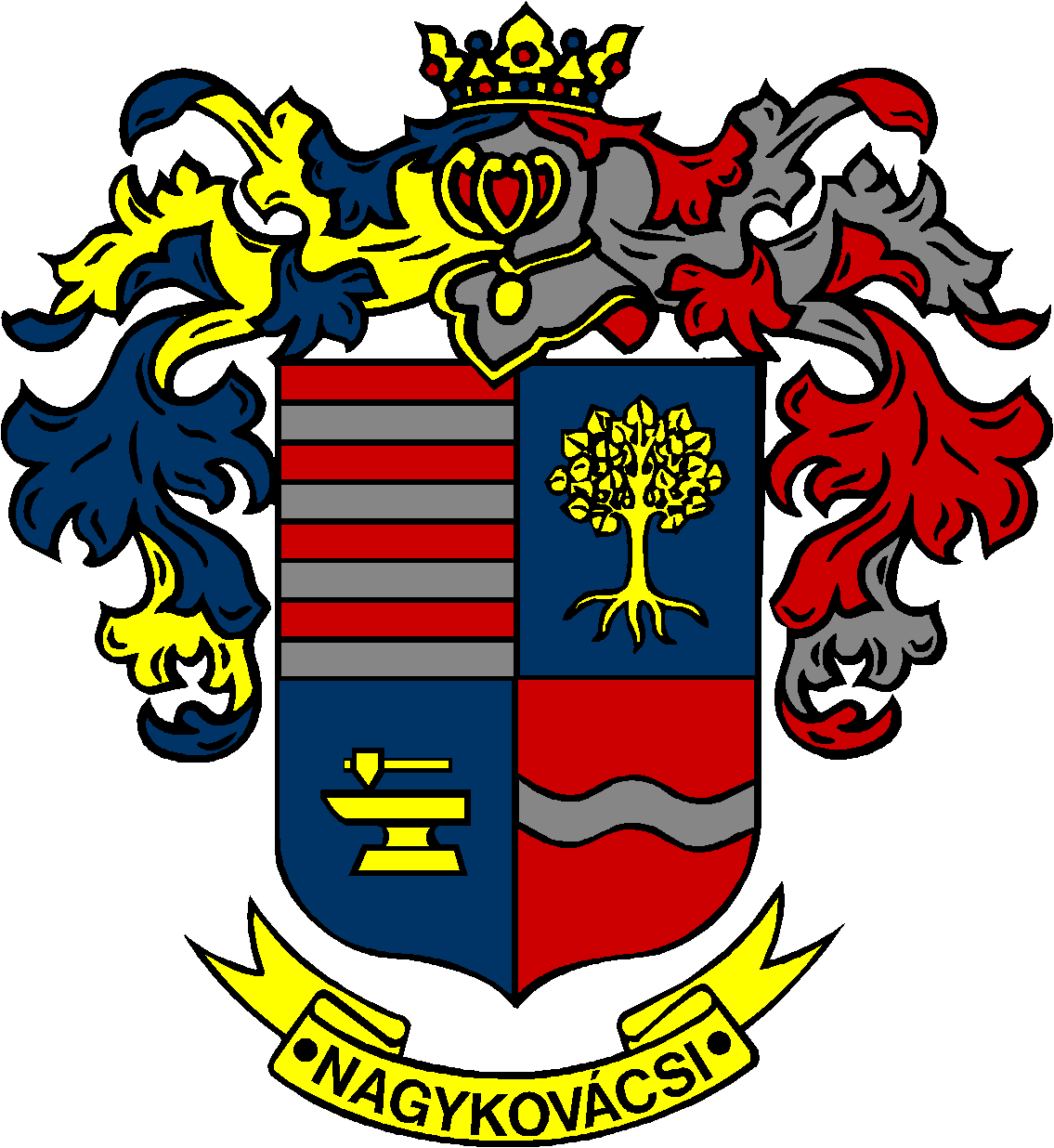 